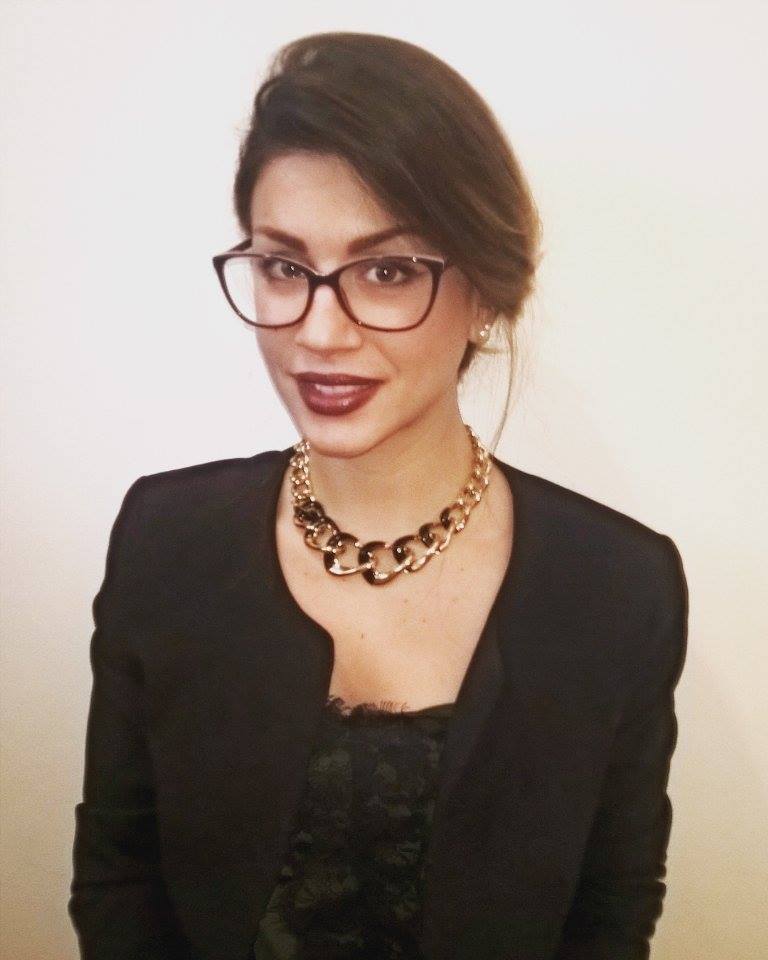 Ime:	TeaPrezime:TorbicaAdresa prebivališta:Garsija Lorke 2a, KaraburmaMesto:BeogradDatum rođenja:20.01.1991. godineMob. +381652126662e-mail: batesa@sbb.rsRadno iskustvoRadno iskustvoClan studentskog udruzenja za uporedno pravo od 2014. godinePravna klinika iz radnog pravaPripravnik od oktobra 2016. godine u advokatskoj kancelariji Djordjevic i saradniciClan studentskog udruzenja za uporedno pravo od 2014. godinePravna klinika iz radnog pravaPripravnik od oktobra 2016. godine u advokatskoj kancelariji Djordjevic i saradniciObrazovanjeObrazovanjeDiplomirani pravnikDiplomirani pravnikFakultetsko obrazovanje:Kriminalisticko-policijska akademija 2010-2014Pravni fakultet Univerziteta Union, Beograd 2014-2016Fakultetsko obrazovanje:Kriminalisticko-policijska akademija 2010-2014Pravni fakultet Univerziteta Union, Beograd 2014-2016Srednje obrazovanje:Srednja skola za dizajnSrednje obrazovanje:Srednja skola za dizajnRad na računaruRad na računaruMS Office paket (Word, Excel, PowerPoint)InternetMS Office paket (Word, Excel, PowerPoint)InternetStrani jezikStrani jezikEngleski jezik – VISI 2, diploma Instituta za strane jezikeEngleski jezik – VISI 2, diploma Instituta za strane jezikeLične osobine i interesovanjaLične osobine i interesovanjaOdgovorna i upornaSvestranaSpremna za nova znanja i ulaganje puno truda i radaPostujem vreme Veoma komunikativnaSnalazljivaVozacka dozvola B kategorijeInteresuju me sve oblasti prava, najvise krivično pravo Vidim sebe u ovom poslu, volim pravo, imam svoje ambicije, cilj i zelju da sve to ostvarimOdgovorna i upornaSvestranaSpremna za nova znanja i ulaganje puno truda i radaPostujem vreme Veoma komunikativnaSnalazljivaVozacka dozvola B kategorijeInteresuju me sve oblasti prava, najvise krivično pravo Vidim sebe u ovom poslu, volim pravo, imam svoje ambicije, cilj i zelju da sve to ostvarim